Кемеровский городской Совет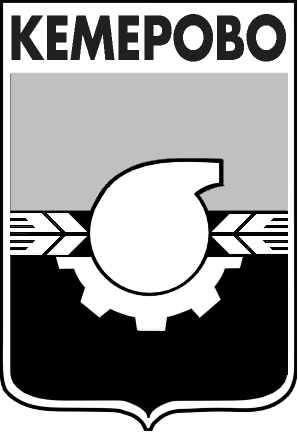 народных депутатовшестой созывдвадцатое заседаниеРЕШЕНИЕот 30.03.2018                                                                                             №123 О рассмотрении отчета о деятельности контрольно-счетной палаты города Кемерово за 2017 годЗаслушав отчет председателя контрольно-счетной палаты города Кемерово о деятельности контрольно-счетной палаты города Кемерово за 2017 год, руководствуясь статьёй 29 Устава города Кемерово, статьей 25 Положения «О контрольно-счетной палате города Кемерово», утверждённого решением Кемеровского городского Совета народных депутатов от 30.09.2011 № 46, Кемеровский городской Совет народных депутатовРЕШИЛ:1. Принять к сведению отчет председателя контрольно-счетной палаты города Кемерово о деятельности контрольно-счетной палаты города Кемерово за 2017 год.		2. Опубликовать настоящее решение на сайте «Электронный бюллетень органов местного самоуправления города Кемерово» (электронный адрес в информационно-телекоммуникационной сети Интернет - pravo-kemerovo.ru).3. Настоящее решение вступает в силу с момента его подписания.4. Контроль за исполнением настоящего решения возложить на Председателя Кемеровского городского Совета народных депутатов Н.Н.Сенчурова.Председатель Кемеровского городскогоСовета народных депутатов					             Н.Н. Сенчуров